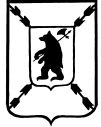                                                                       ЯРОСЛАВСКАЯ   ОБЛАСТЬ  ПОШЕХОНСКИЙ   МУНИЦИПАЛЬНЫЙ   РАЙОНСОБРАНИЕ  ДЕПУТАТОВР Е Ш Е Н И Е  _______________________ _года                                                                                                         № _______________                                                                                                                                                           г. Пошехонье «Об утверждении Плана работыСобрания Депутатов Пошехонского муниципального района»          В соответствии с Федеральным законом от  03.10.2006 № 131-ФЗ «Об общих принципах организации местного самоуправления в Российской Федерации», руководствуясь ст.  21 Устава Пошехонского муниципального района, Собрание Депутатов Пошехонского муниципального района,Р Е Ш И Л О :1.План работы Собрания Депутатов Пошехонского муниципального района на 2020 год  утвердить.2 . Настоящее решение  опубликовать в газете  Пошехонского муниципального района  «Сельская новь» и на официальном сайте Администрации Пошехонского муниципального района в телекоммуникационной сети «Интернет».Глава   Пошехонского муниципального района                                         Н. Н. Белов